ПУНКТЫ ПРИЕМА ЗАЯВЛЕНИЙо включении  избирателя в список избирателей по месту нахождения  на выборах Президента Российской ФедерацииС 31 января по 12 марта 2018 года в КДЦ «Октябрь» ул. Дзержинского 7 в кабинете № 165 работает пункт приема заявлений избирателей о голосовании по месту нахождения.            Часы работы:рабочие дни с 12:00 до 16:00выходные дни с 11:00 до 15:00ТЕЛЕФОН: 30-03-25 С 25 февраля по 12 марта 2018 года все участковые избирательные комиссии города Ханты-Мансийска проводят прием заявлений избирателей о голосовании по месту нахождения.            Часы работы:рабочие дни с 17:00 до 21:00выходные дни с 11:00 до 15:00	 Избиратели могут подать заявление о включении их в список избирателей по месту нахождения на выбора 18 марта 2018 года в МФЦ или на сайте «Госуслуги».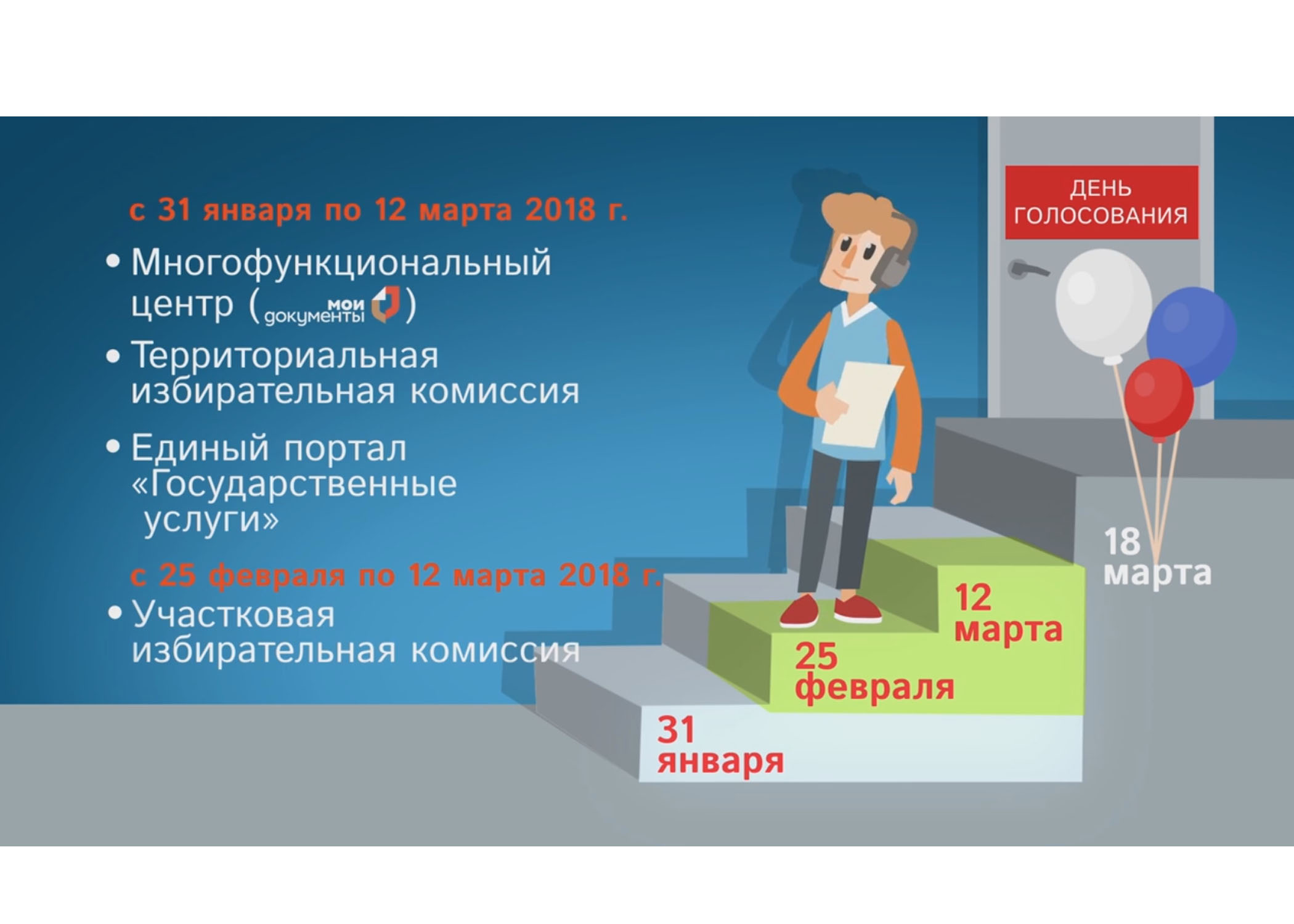 